REPUBLIKA E SHQIPËRISËKOMISIONI QENDROR I ZGJEDHJEVE___________________________________________________________________V E N D I MPËR MIRATIMIN E MODELEVE TË KANDIDIMIT QË DO TË PËRDOREN NË ZGJEDHJET E PJESSHME PËR KRYETAR BASHKIE/KOMUNE TË DATËS 15.11.2009 Komisioni Qëndror i Zgjedhjeve në mbledhjen e datës 12.10.2009, me pjesëmarrjen e:Arben 		RISTANI -			KryetarDëshira 	SUBASHI -			Zv/KryetarArtan		LAZAJ	-			AnetarHysen		OSMANAJ-			AnëtarKlement	ZGURI-			AnëtarVera		SHTJEFNI-			Anëtarshqyrtoi çështjen me:OBJEKT:	Miratimin e modeleve të kandidimit që do të përdoren në zgjedhjet e pjesshme për Kryetar Bashkie/Komune, të datës 15.11.2009. BAZA LIGJORE: 	Neni 21, pika 1, neni 67, neni 70, neni 71 dhe neni 72 të ligjit Nr. 10019 datë 29.12.2008 “Kodi Zgjedhor i Republikës së Shqipërisë”.Komisioni Qendror i Zgjedhjeve pasi shqyrtoi dokumentacionin e paraqitur si dhe dëgjoi diskutimet e përfaqësuesve të partive politike; V Ë R E NMe dekretin nr. 6269, dekretin nr.6270, dekretin nr.6271, dekretin nr.6272, dekretin       nr. 6273, datë 02.10.2009 Presidenti i Republikës ka caktuar datën 15.11.2009, për zhvillimin e zgjedhjeve të pjesshme respektivisht për Kryetar të Njësisë Bashkiake nr. 10 Tiranë, Kryetar të Bashkisë Klos, Kryetar të Bashkisë Fushë- Arrëz, Kryetar të Komunës Fierzë dhe Kryetar të Komunës Otllak.Në zbatim të detyrimeve të parashikuara nga neni 67, pika 1, të Kodit Zgjedhor,  për zgjedhjet për organet e qeverisjes vendore, kandidatët për Kryetar Komune apo Bashkie rregjistrohen në KZAZ-në që mbulon njësinë e qeverisjes vendore. Në nenin 72 të Kodit Zgjedhor përcaktohet se dokumentet e kandidimit duhet të jenë në përputhje me kërkesat e Kodit Zgjedhor dhe sipas formës së përcaktuar në udhëzimet e KQZ-së si dhe të dhënat që duhet të përmbajnë dokumentat e kandidimit.Neni 70 i Kodit Zgjedhor parashikon të drejtën e një grupi zgjedhësish me banim në zonën zgjedhore për të propozuar një kandidat për kryetar bashkie apo komune si dhe procedurën që duhet ndjekur për rregjistrimin e kandidatit. Në rastet e kandidatëve të propozuar nga zgjedhësit, neni 71 i Kodit Zgjedhor  përcakton rregullat për depozitimin e nënshkrimit të zgjedhësit. Këto modele kandidimi janë përdorur dhe për zgjedhjet e pjesshme për Kryetar të komunës Ballagat të datës 02.08.2009.PËR KËTO ARSYEKomisioni Qendror i Zgjedhjeve, bazuar në   neni 21, pika 1 dhe 2, neni 67, neni 70, neni 71, dhe neni 72 të ligjit Nr. 10019 datë 29.12.2008 “Kodi Zgjedhor i Republikës së Shqipërisë”.V E N D O S INë zgjedhjet e pjesshme për Kryetar Bashkie/Komune të datës 15.11.2009 të përdoren modelet e kandidimit, të miratuara  nga KQZ me vendimin Nr. 577, datë 16.07.2009.Ky vendim hyn në fuqi menjëherë.Arben 	RISTANI -			KryetarDëshira 	SUBASHI -			Zv/KryetarArtan		LAZAJ-			AnetarHysen	OSMANAJ-			AnëtarKlement	ZGURI-			AnëtarVera		SHTJEFNI-			Anëtar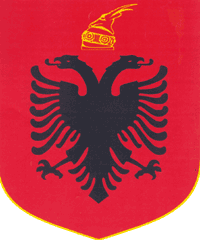 